                        Mgr. Milena Kyzourová, ředitelka školy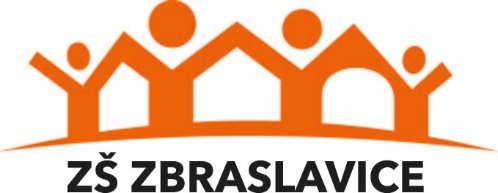        	          Základní škola Zbraslavice, okres Kutná Hora, Komenského 190,	          příspěvková organizace	          285 21 Zbraslavice
Č.j.    ZSZBRA      /2022/KyŽádost o přestup žáka z jiné základní školy Zákonní zástupci dítěte (matka nebo otec dle rodného listu nebo zákonný zástupce z  rozhodnutí soudu)Příjmení, jméno, titul:  ……………………………………………………..            Místo trvalého pobytu: …………………………………………………….Adresa pro doručování písemností (není-li shodná s místem trvalého pobytu) ………………………………………………..            telefon:………………..Email: …………………………………………Ověření: druh dokladu/identifikační údaj dokladu:  …………………………………Příjmení, jméno, titul:  ……………………………………………………..            Místo trvalého pobytu:  ……………………………………………………Adresa pro doručování písemností (není-li shodná s místem trvalého pobytu) ………………………………………………..               telefon:………………..Email: …………………………………………Ověření: druh dokladu/identifikační údaj dokladu: ………………………………………Podle ustanovení §49 odstavec1 zákona č. 561/2004 Sb., o předškolním, základním, středním, vyšším odborném a jiném vzdělávání(školský zákon), žádáme o povolení přestupu našeho syna/naší dceryPříjmení, jméno: ………………………………………………………Datum narození: …………………………………Rodné číslo: ……………………..Místo trvalého pobytu: ………………………………………………………Místo narození: ……………………………………………………………Zdravotní pojišťovna: ……………………………………………………  Ze základní školy:----------------------------------------------------------------------------Do Základní školy Zbraslavice, Komenského 190,285 21 ZbraslaviceDo………………ročníku, ke dni………………………………………V………………………dne……………………………Rodiče se rozhodli, že v záležitosti školní docházky dítěte bude – budou dále jednat (zákonný zástupce/ zákonní zástupci) – vždy uveďte celé jméno a příjmení:…………………………………………………………………………………………………..V případě rozhodnutí o přijetí dávám souhlas základní škole k tomu, aby zpracovala a evidovala osobní údaje a osobní citlivé údaje mého dítěte ve smyslu všech ustanovení zákona č.101/2000 Sb., o ochraně osobních údajů v platném znění. Dále dávám škole svůj souhlas k tomu, aby s mým dítětem mohl v rámci prevence sociálně patologických jevů pracovat psycholog, speciální pedagog a další odborní pracovníci z oblasti psychologických služeb, sociálních a odborných služeb. Souhlasím s možností orientačního testování přítomnosti návykových látek v organismu mého dítěte, existuje-li důvodné podezření z požití návykové látky a možného ohrožení jeho zdraví.Svůj souhlas poskytuji pro účely vedení nezbytné dokumentace školy podle zákona č. 561/2004 Sb., školského zákona v platném znění, vedení nezbytné zdravotní dokumentace a psychologických vyšetření, pořádání mimoškolních akcí školy, přijímací řízení na střední školy, úrazové pojištění žáků, provedení psychologických vyšetření, zveřejňování údajů a fotografií mého dítěte v propagačních materiálech školy, včetně internetových stránek školy a pro jiné účely související s běžným chodem školy. Souhlas poskytuji na celé období školní docházky mého dítěte na této škole a na zákonem stanovenou dobu, po kterou se tato dokumentace na škole povinně archivuje. Byl jsem poučen o právech podle zákona č. 101/2000 Sb.Stvrzuji, že jsem byl/a poučen/a o možnosti odkladu povinné školní docházky.Podpisem stvrzuji správnost údajů a prohlašuji, že žádost o přijetí k základnímu vzdělávání byla projednána oběma zákonnými zástupci a vyslovují svůj souhlas se školní docházkou do ZŠ Zbraslavice, Komenského 190, p. o.Ve Zbraslavicích, dne:         2021                               …………………………………………..                                                             			podpis zákonného zástupce dítěteVe Zbraslavicích, dne:	2021		……………………………………………							            podpis zákonného zástupce dítěteVe Zbraslavicích, dne:	   2021		……………………………………………….    							              přijal/a